BESLENME DOSTU OKUL PROJESİGünümüzde gelişen teknoloji ve hayat biçimimizdeki değişmeler sağlıksız beslenme , hareketsiz yaşam ve buna bağlı gelişen başta obezite olmak üzere birçok sağlık problemlerine sebep olmuştur.Tüm bu olumsuz sonuçlarla savaşabilmek için okul öncesi dönemden itibaren çocuklara ve ailelerine  sağlıklı beslenme,hareketli yaşam konularında bilgilendirmeler yapılmalı,çeşitli etkinlikler planlanmalıdır.Okulumuzda bu kapsamda beslenme dostu okul projesi uygulanmakta ve gereği itinayla yerine getirilmektedir.Her şeyin başı olan sağlık bilincinin küçük yaşta kazandırılmasının önemi ve gereği yadsınamaz bir gerçektir.Okulumuz da bu bilinçle hareket etmektedir.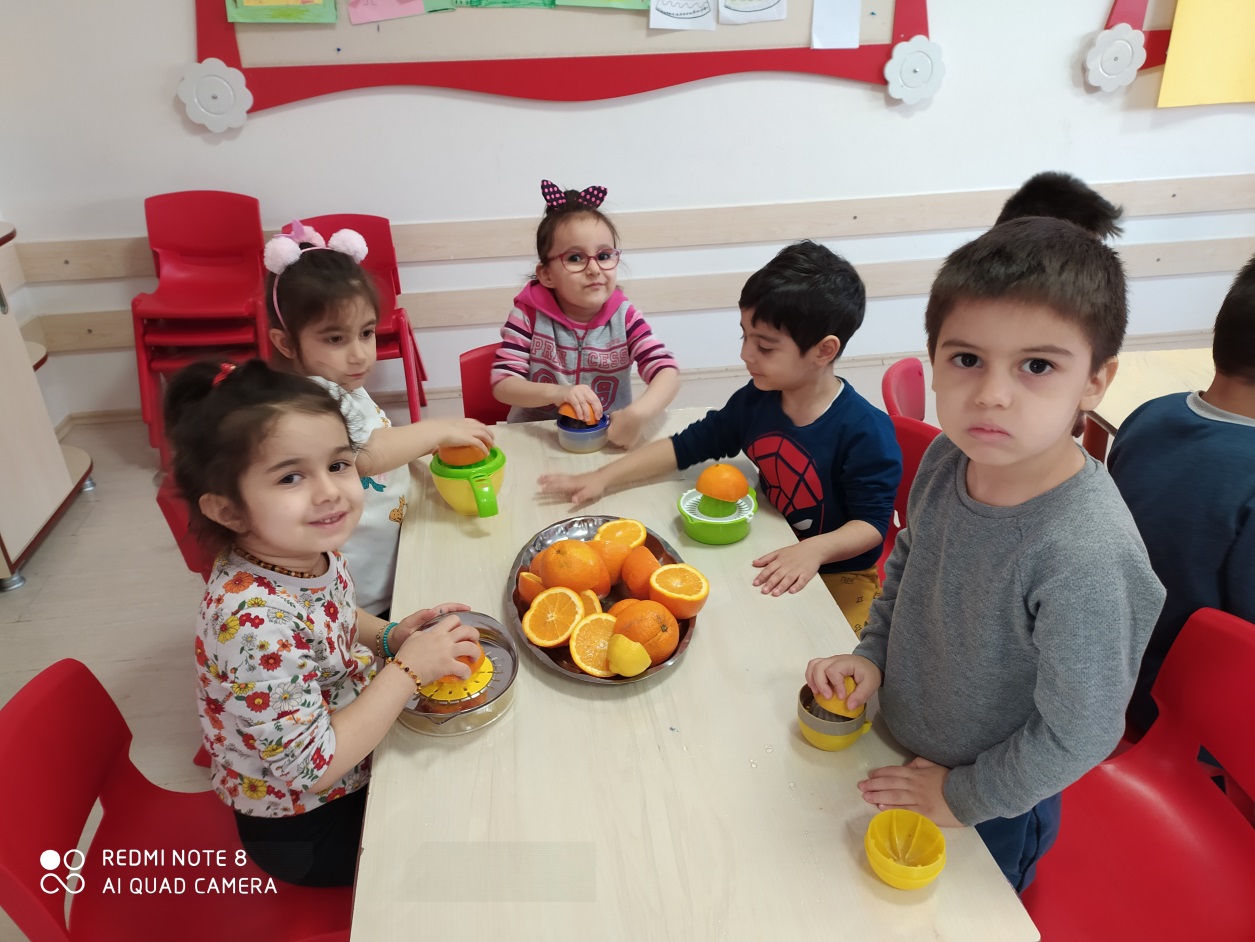 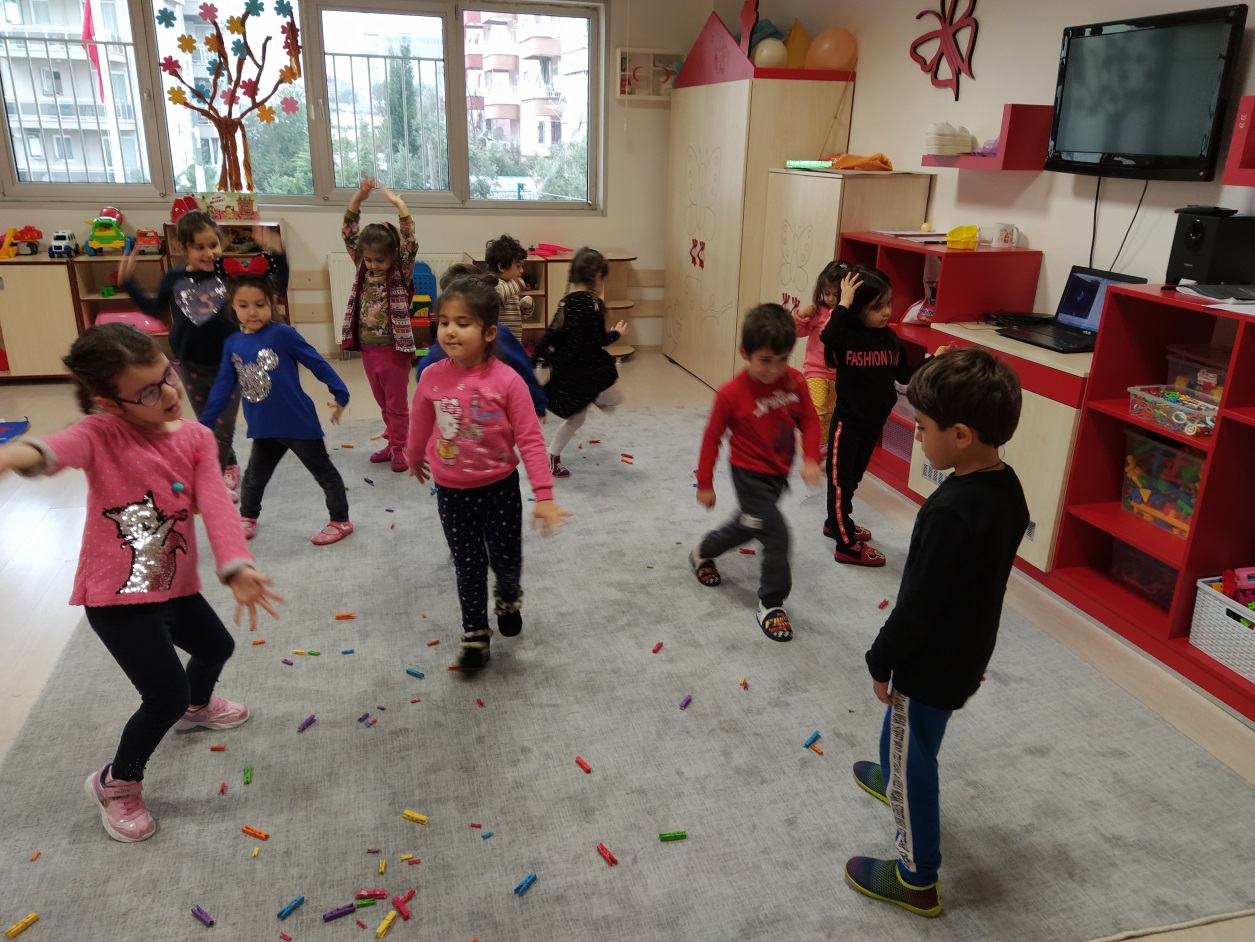 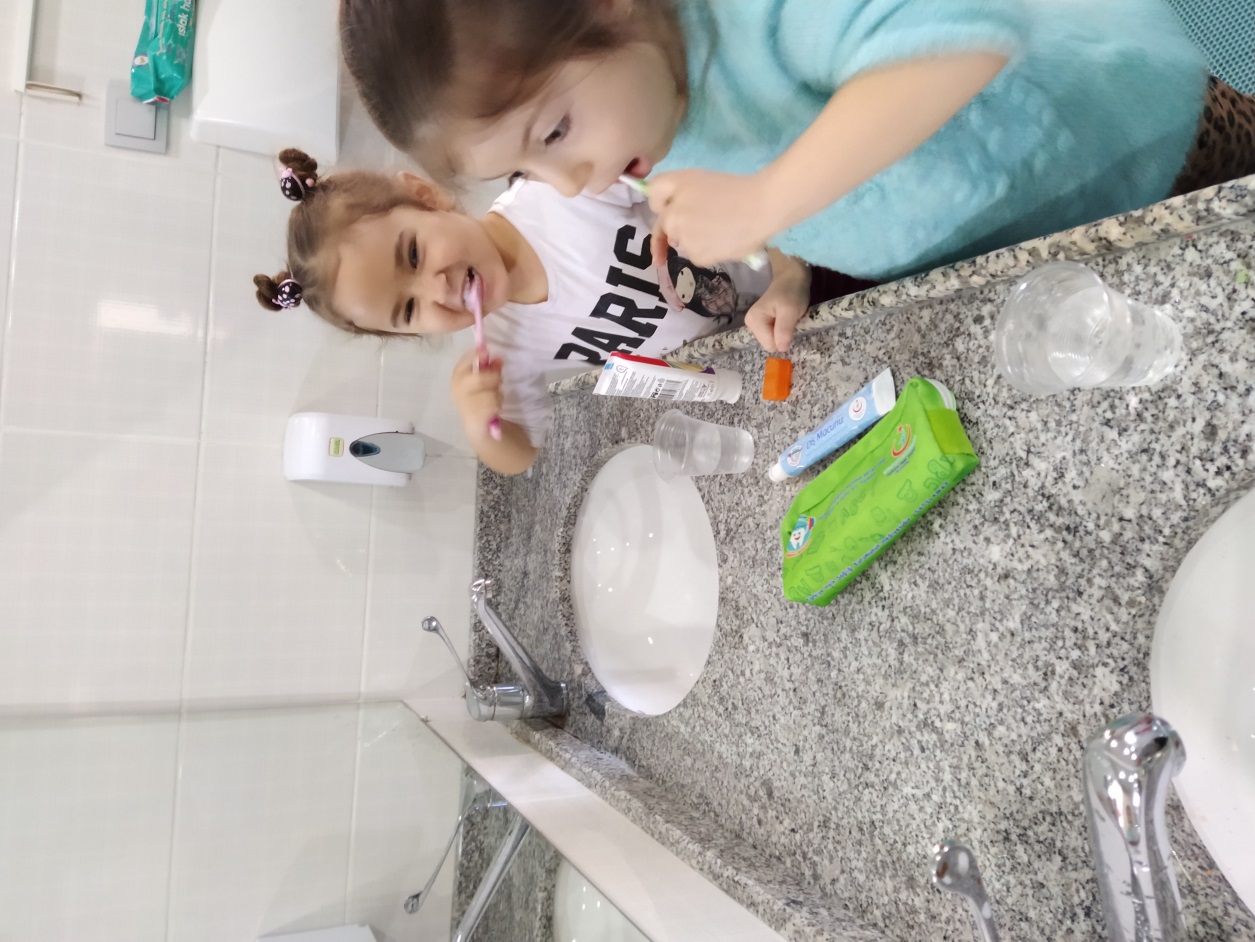 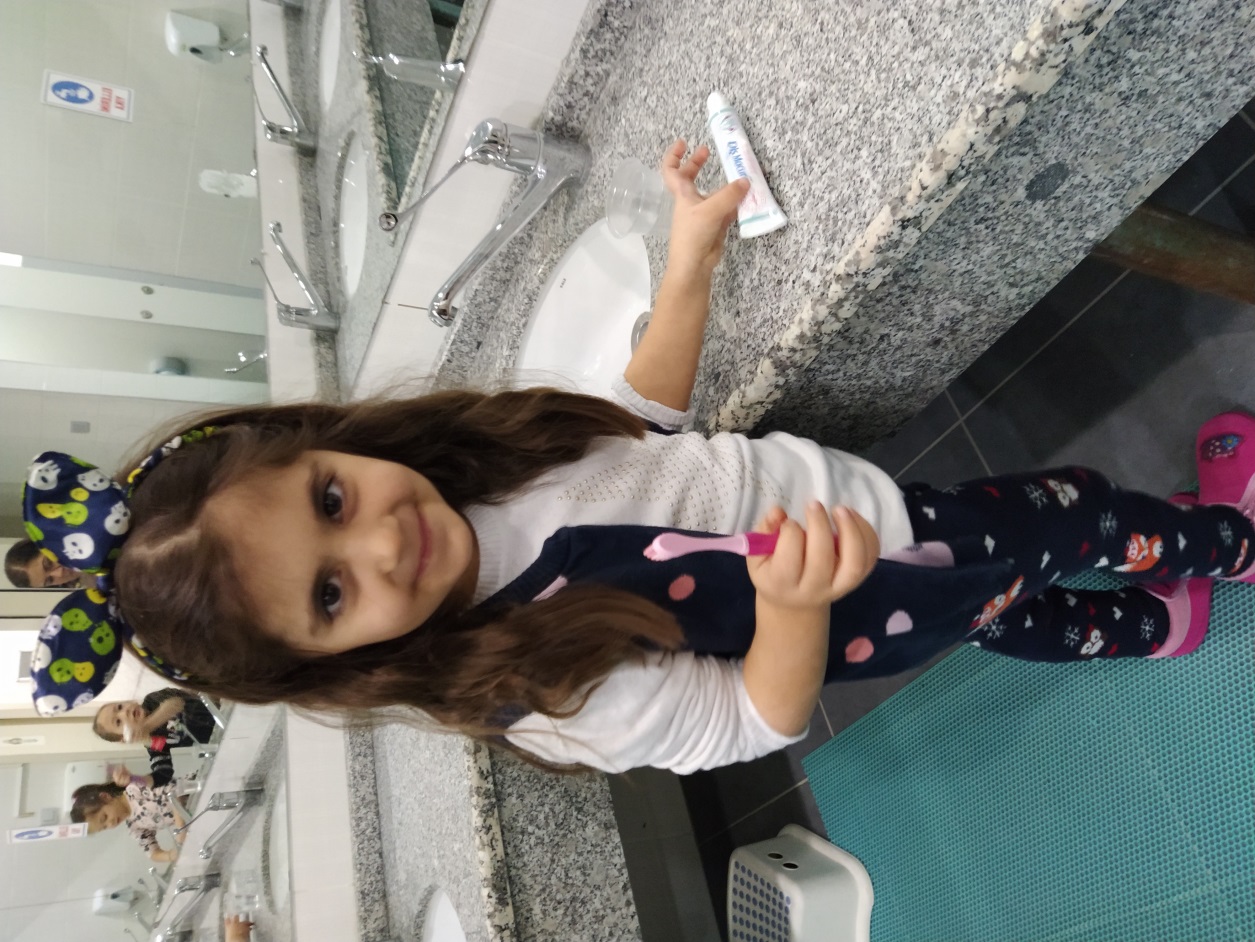 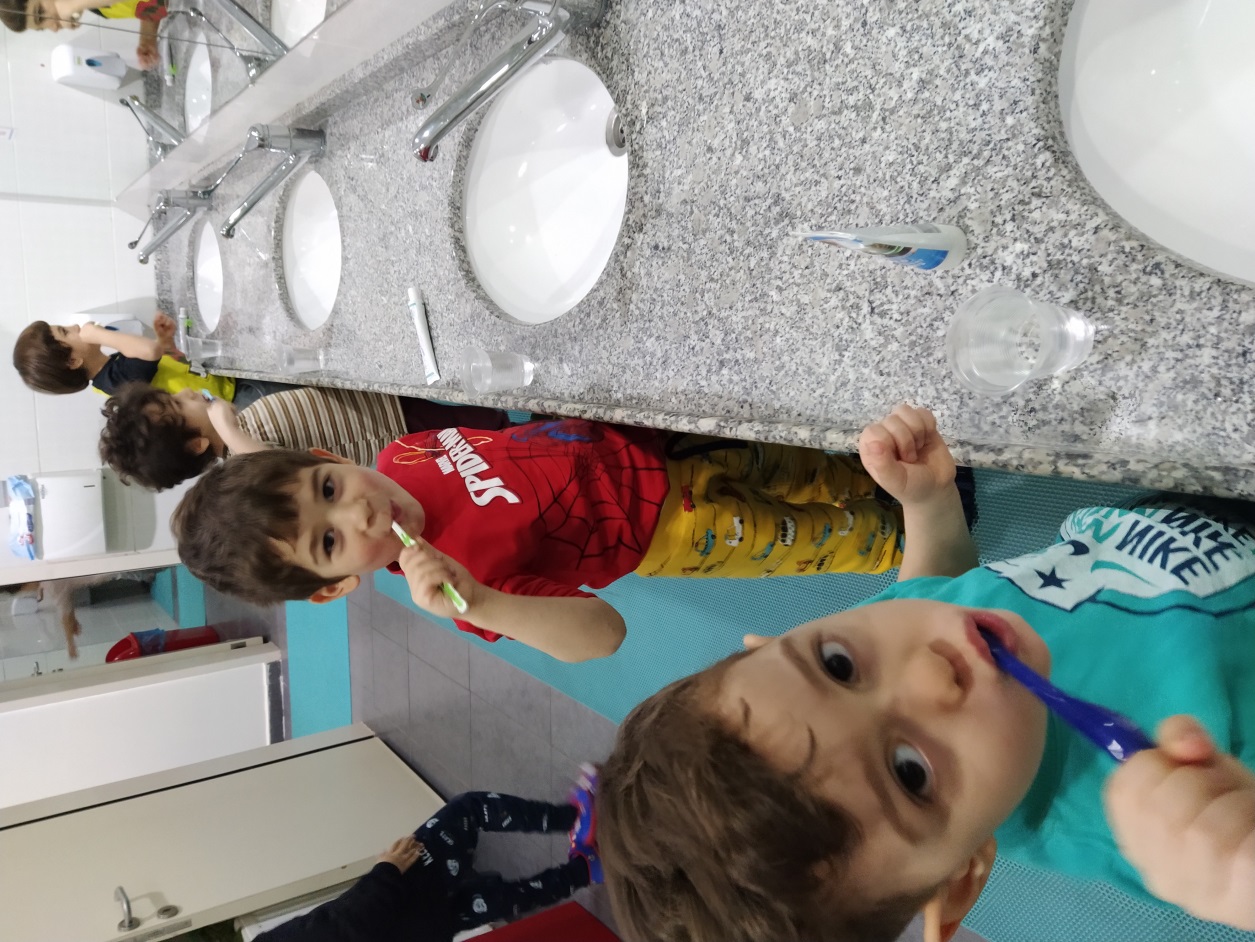 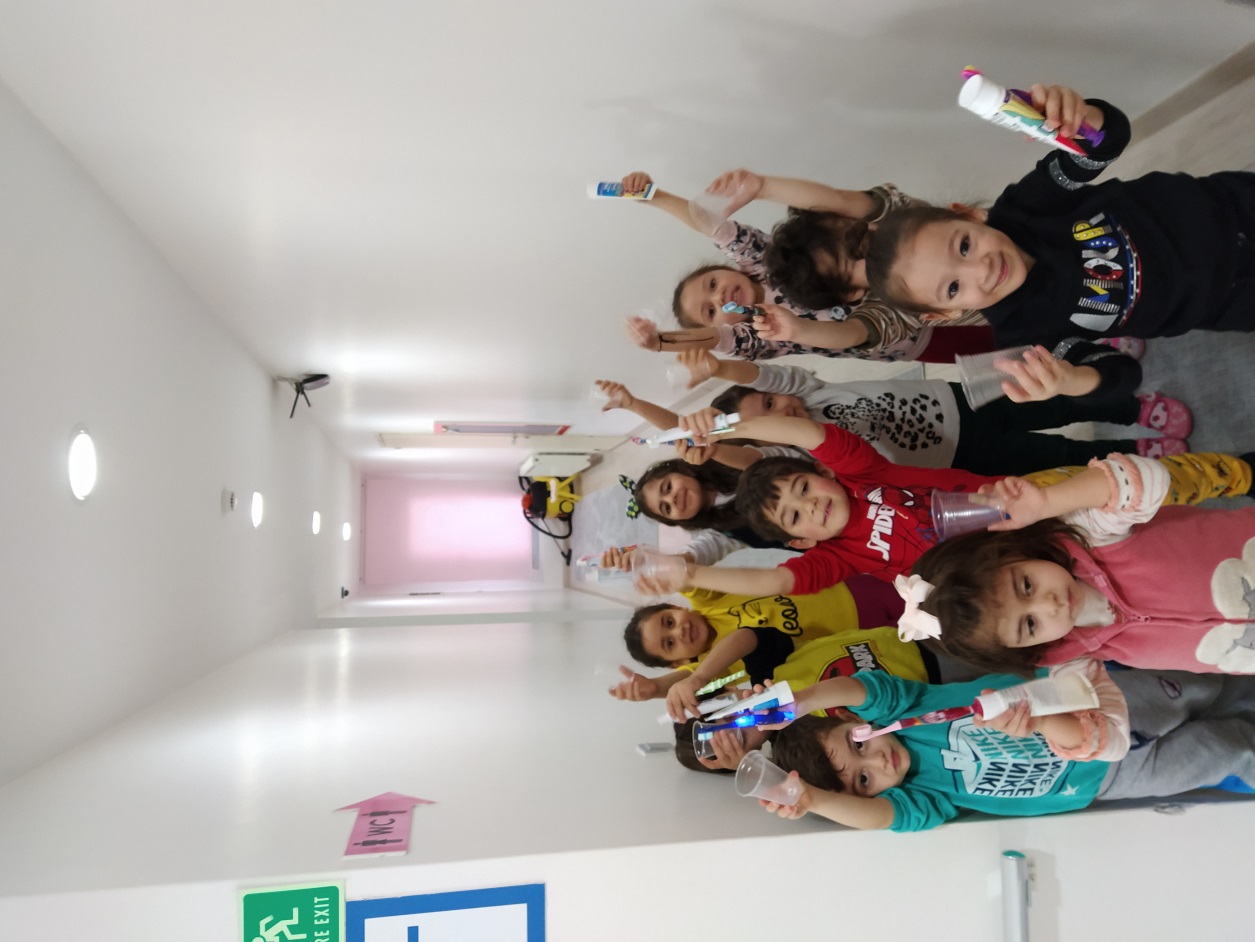 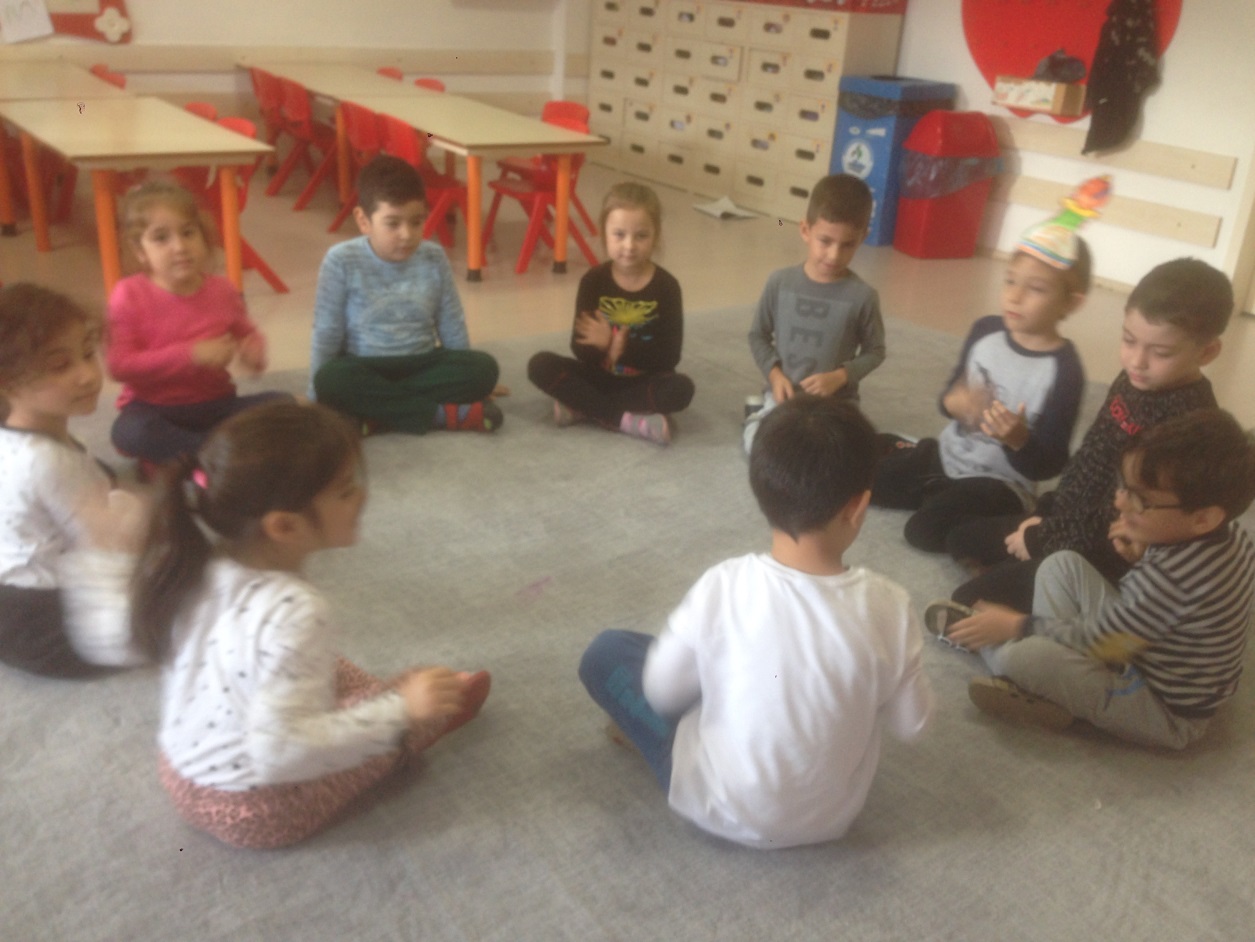 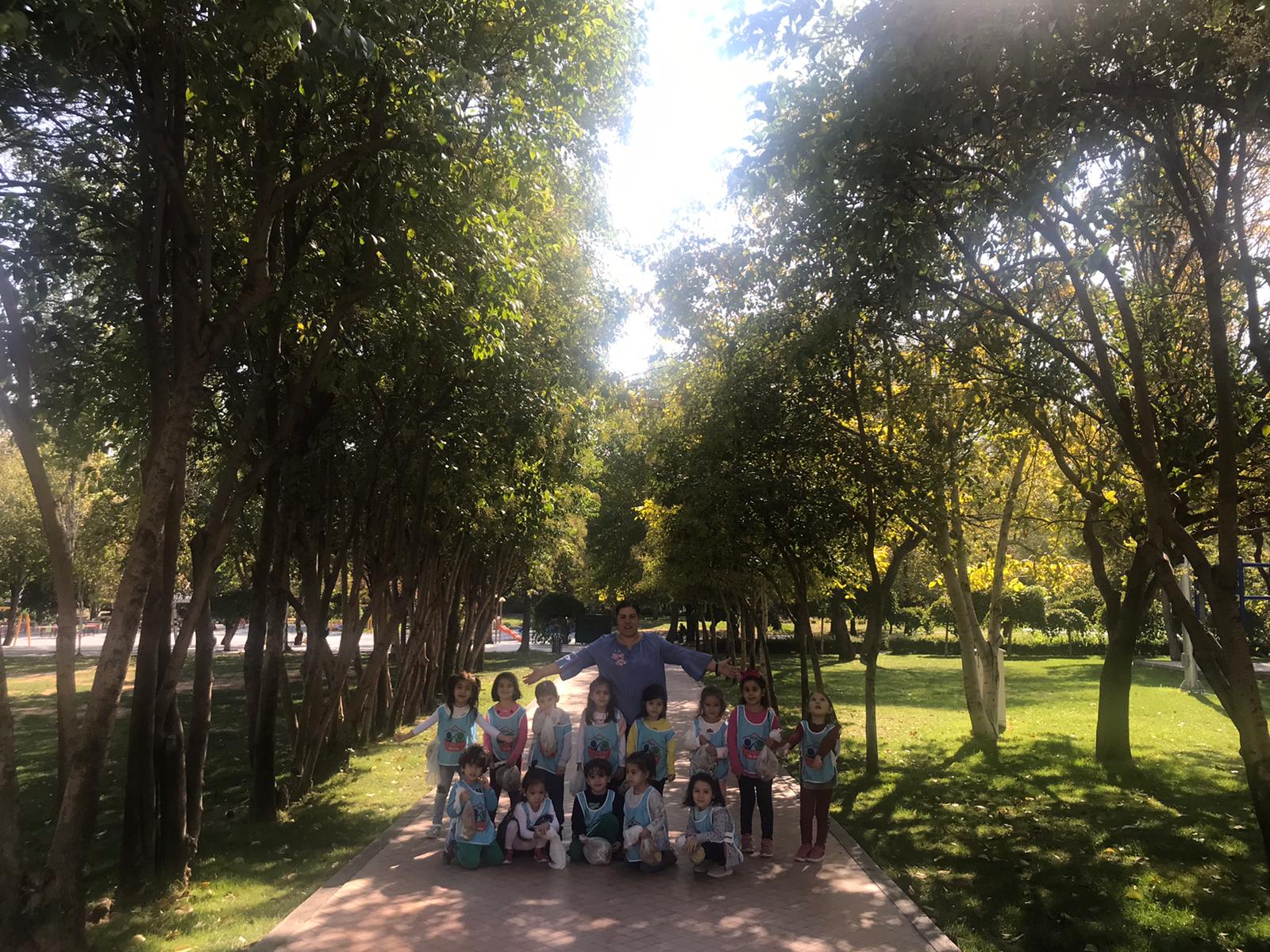 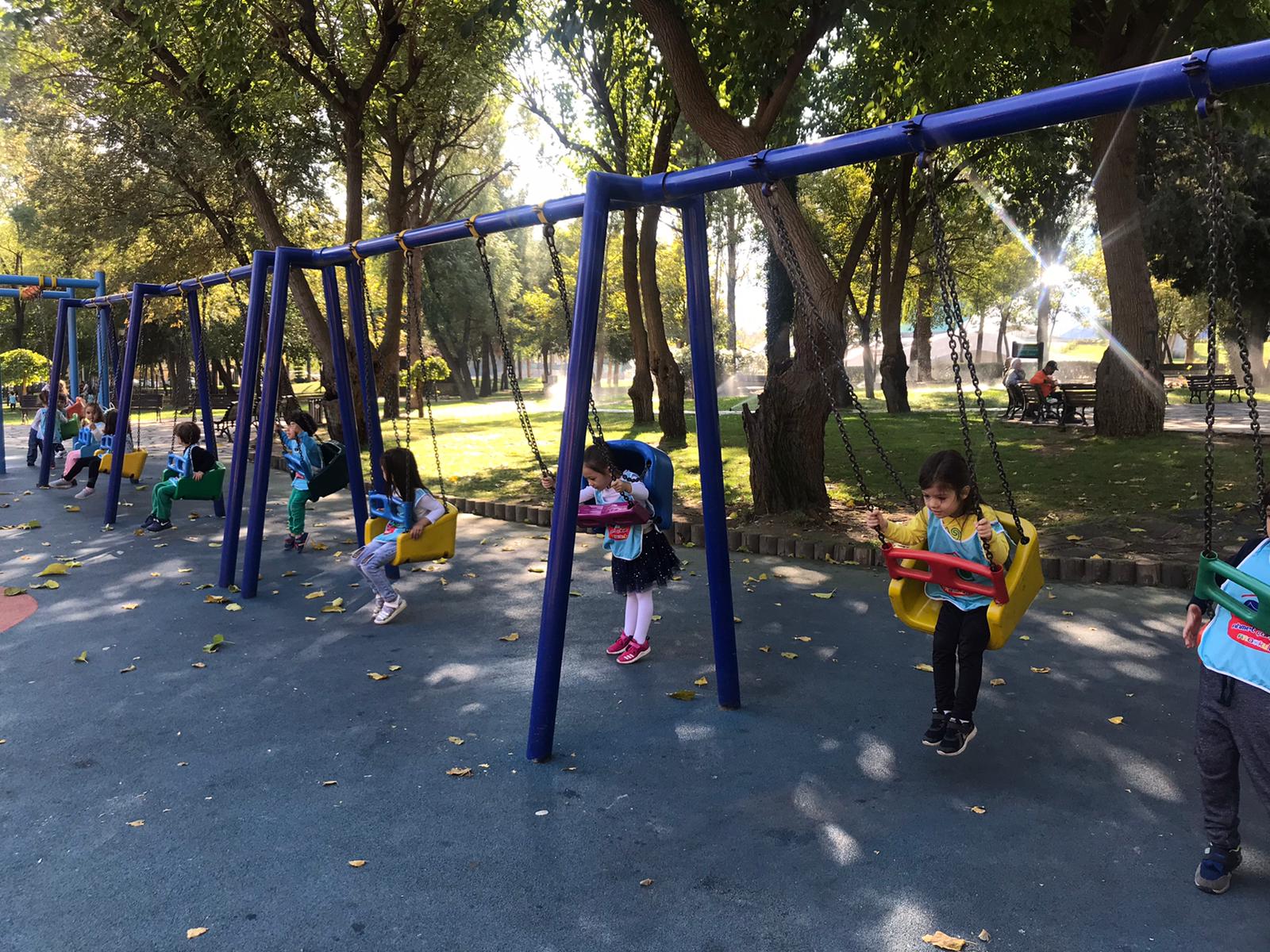 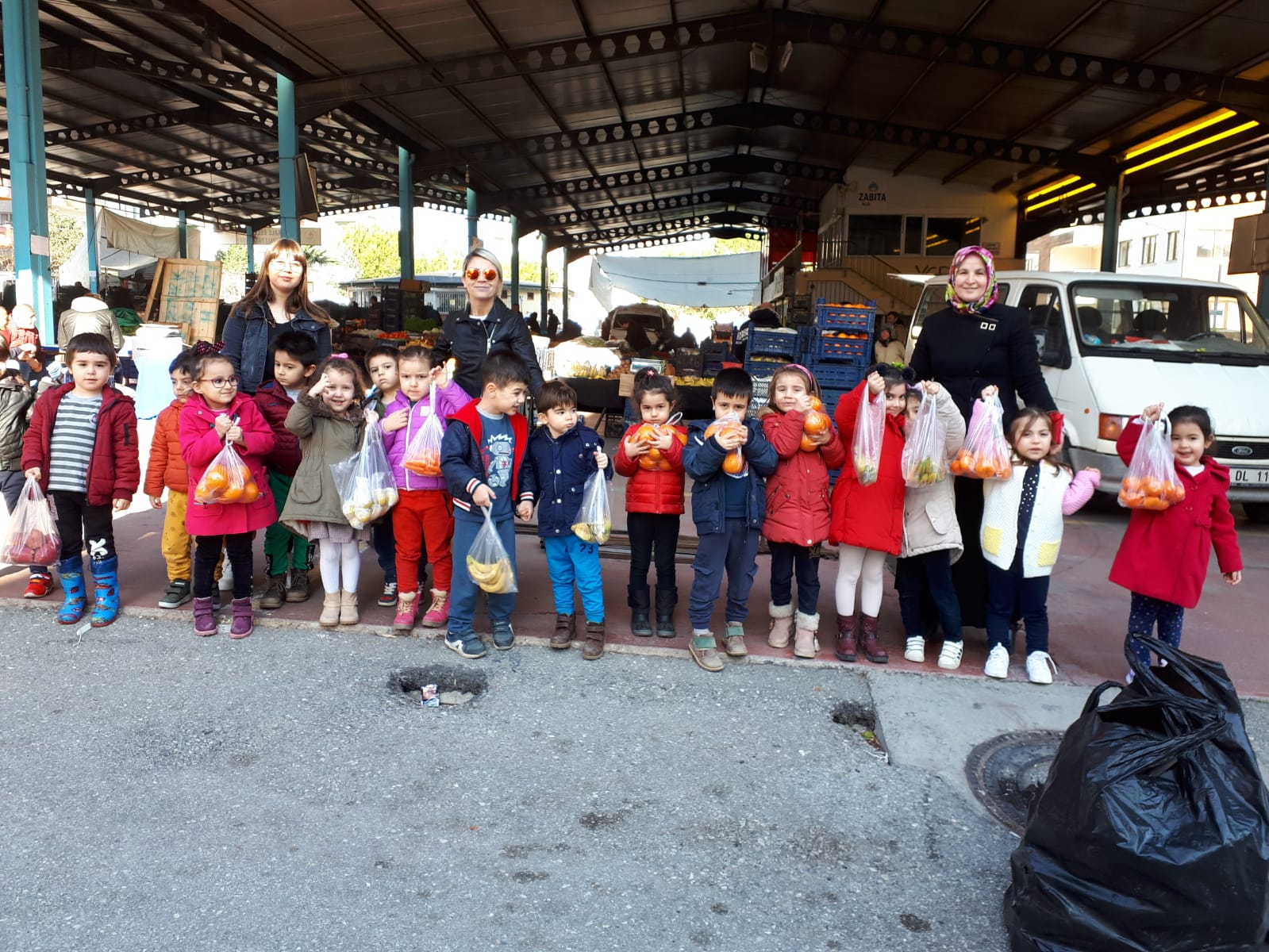 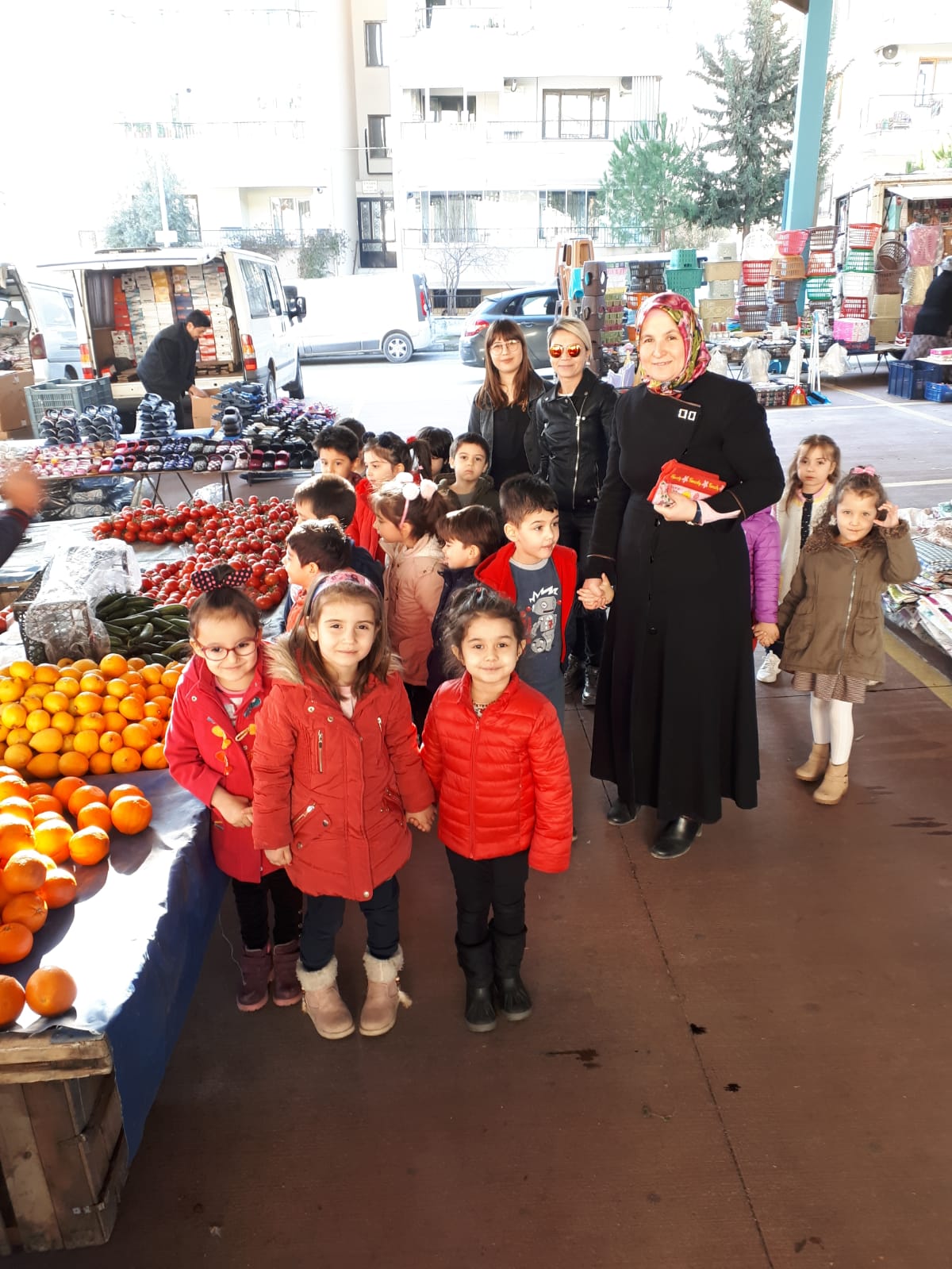 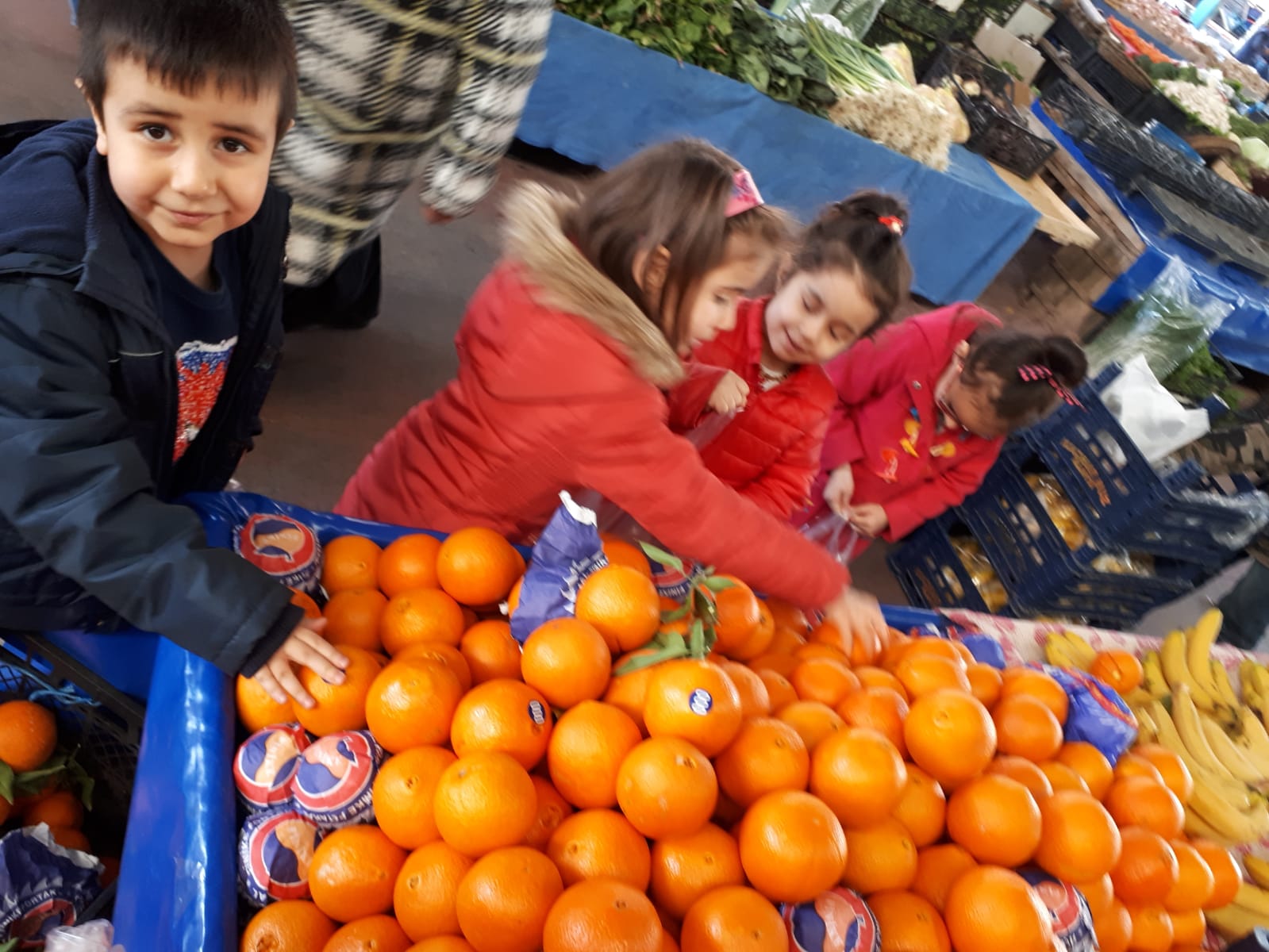 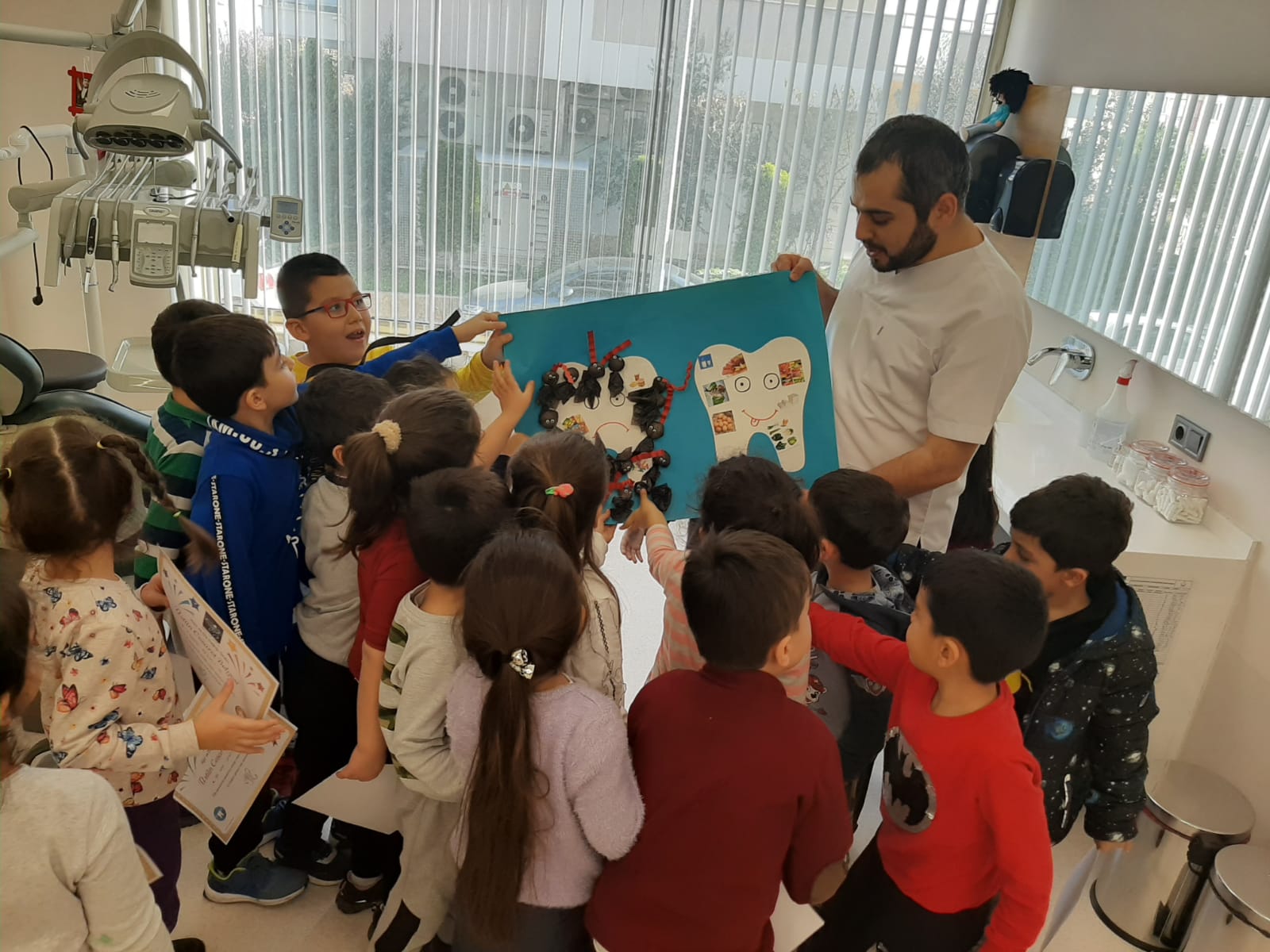 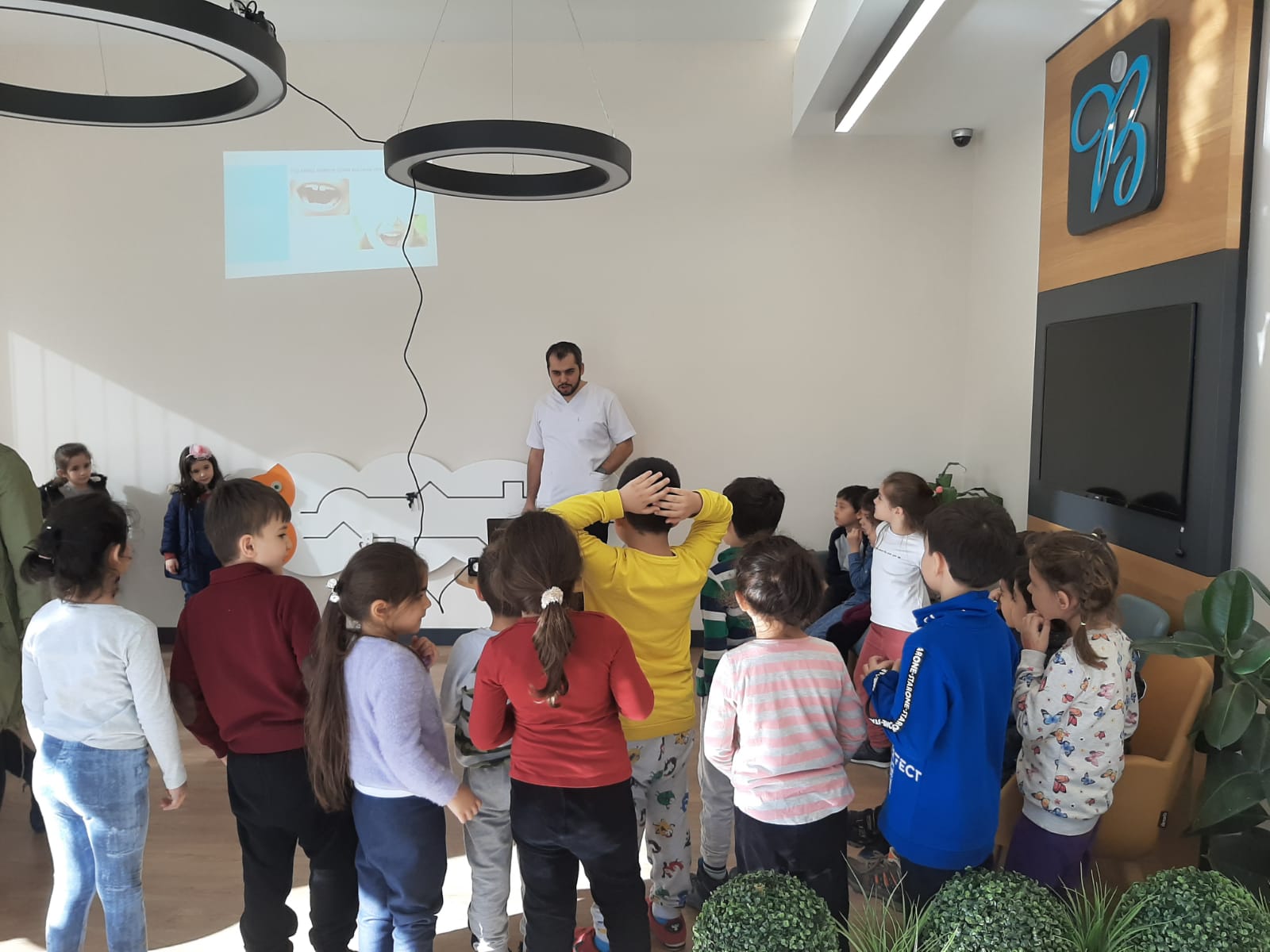 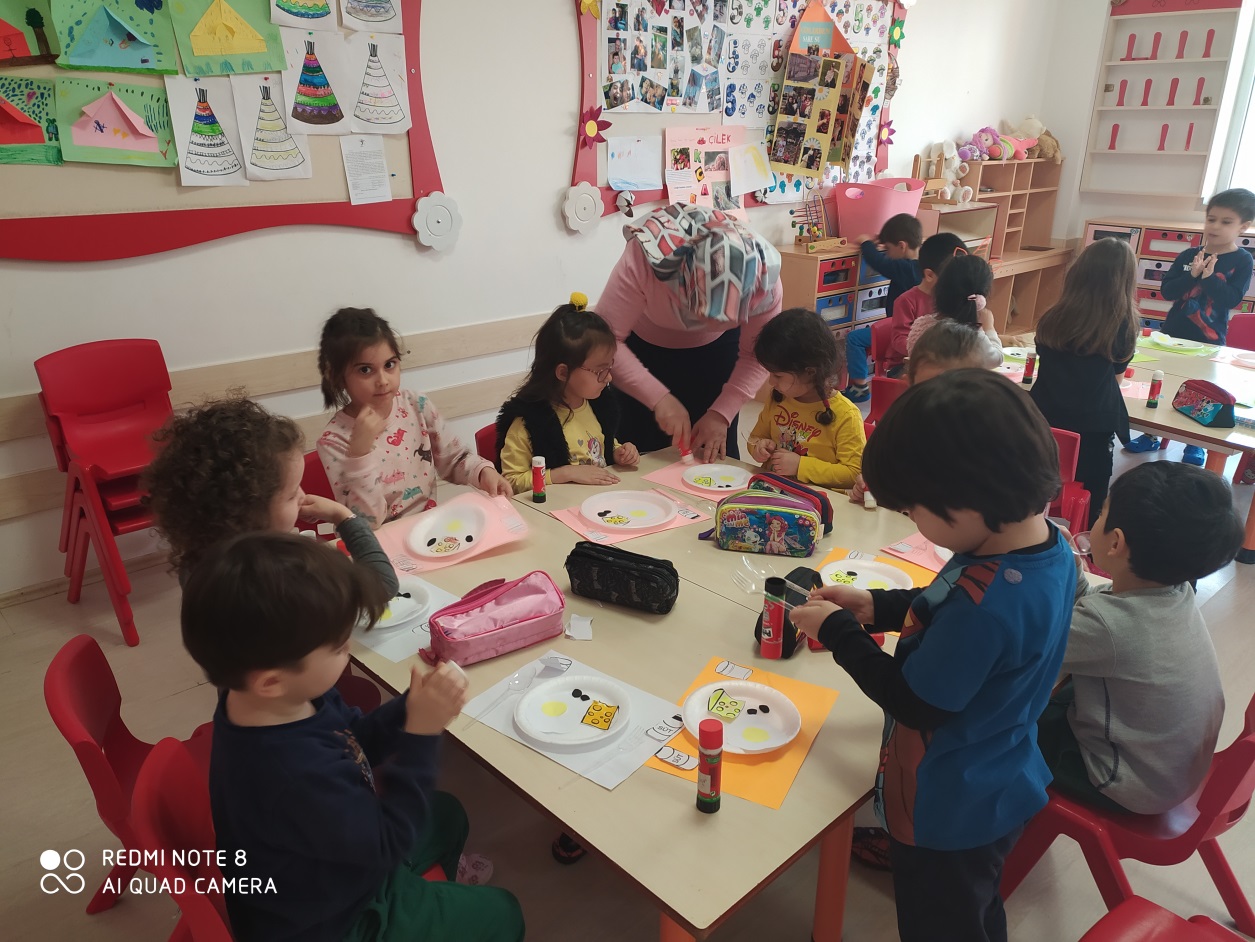 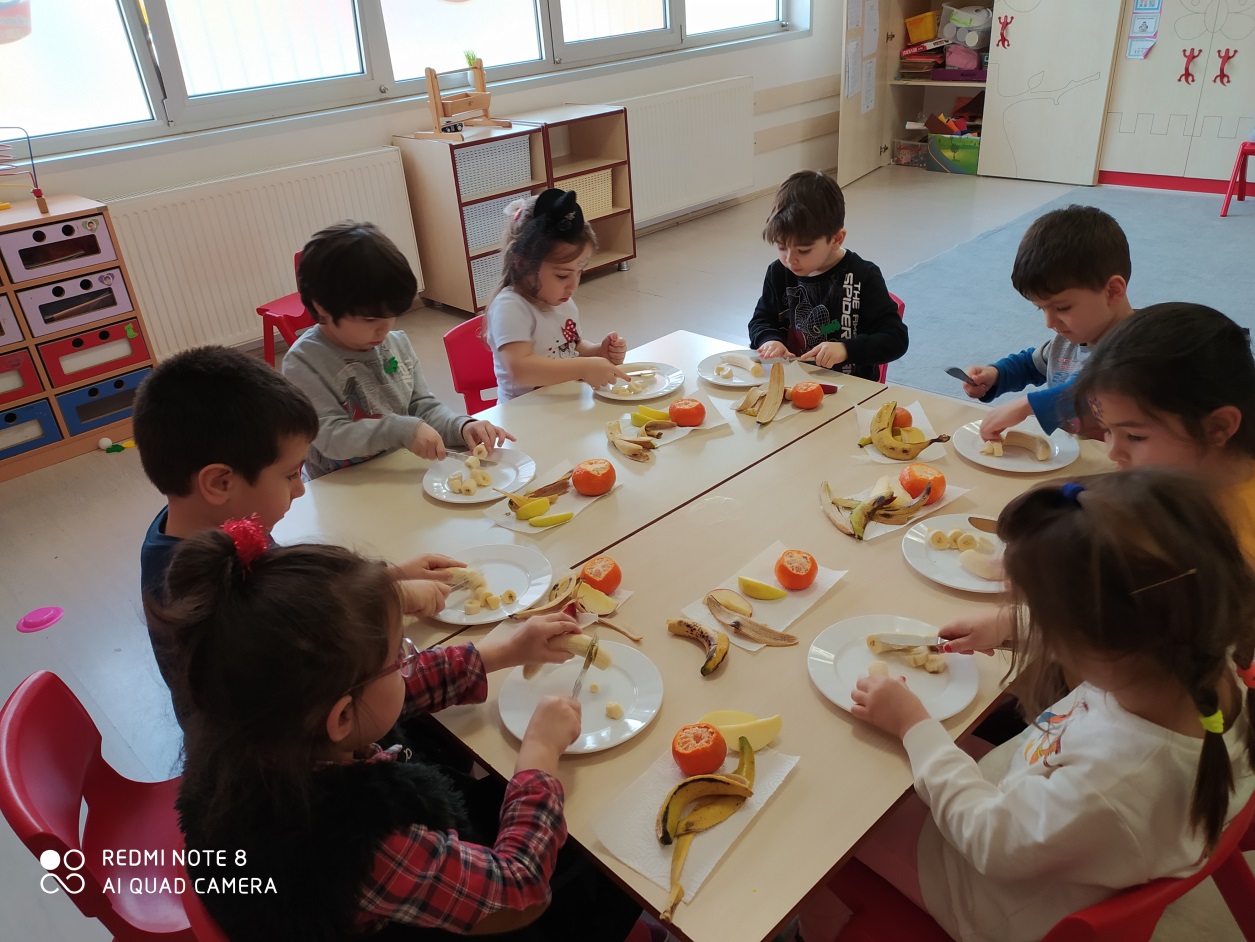 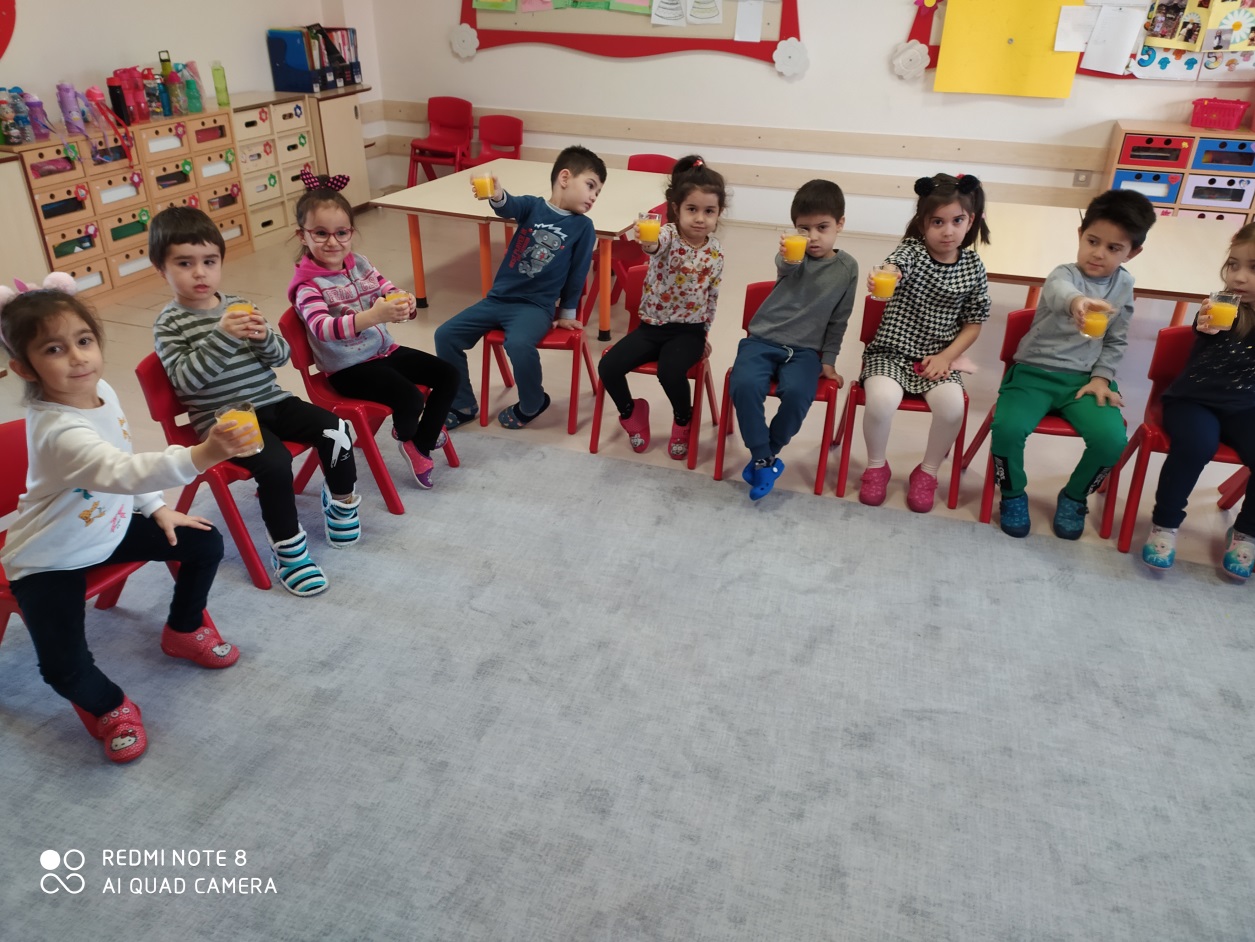 